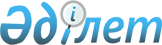 Об утверждении Правил осуществления деятельности центрального депозитарияПостановление Правления Национального Банка Республики Казахстан от 29 ноября 2018 года № 307. Зарегистрировано в Министерстве юстиции Республики Казахстан 12 декабря 2018 года № 17920.
      В соответствии с Законом Республики Казахстан "О рынке ценных бумаг" Правление Национального Банка Республики Казахстан ПОСТАНОВЛЯЕТ:
      Сноска. Преамбула – в редакции постановления Правления Агентства РК по регулированию и развитию финансового рынка от 26.06.2023 № 63 (вводится в действие по истечении десяти календарных дней после дня его первого официального опубликования).


      1. Утвердить прилагаемые Правила осуществления деятельности центрального депозитария (далее – Правила).
      2. Признать утратившими силу нормативные правовые акты Республики Казахстан, а также структурные элементы некоторых нормативных правовых актов Республики Казахстан по перечню согласно приложению к настоящему постановлению.
      3. Департаменту регулирования небанковских финансовых организаций (Кошербаева А.М.) в установленном законодательством Республики Казахстан порядке обеспечить:
      1) совместно с Юридическим департаментом (Сарсенова Н.В.) государственную регистрацию настоящего постановления в Министерстве юстиции Республики Казахстан;
      2) в течение десяти календарных дней со дня государственной регистрации настоящего постановления его направление на казахском и русском языках в Республиканское государственное предприятие на праве хозяйственного ведения "Республиканский центр правовой информации" для официального опубликования и включения в Эталонный контрольный банк нормативных правовых актов Республики Казахстан;
      3) размещение настоящего постановления на интернет-ресурсе Национального Банка Республики Казахстан после его официального опубликования;
      4) в течение десяти рабочих дней после государственной регистрации настоящего постановления представление в Юридический департамент сведений об исполнении мероприятий, предусмотренных подпунктами 2), 3) настоящего пункта и пунктом 4 настоящего постановления.
      4. Управлению по защите прав потребителей финансовых услуг и внешних коммуникаций (Терентьев А.Л.) обеспечить в течение десяти календарных дней после государственной регистрации настоящего постановления направление его копии на официальное опубликование в периодические печатные издания.
      5. Контроль за исполнением настоящего постановления возложить на заместителя Председателя Национального Банка Республики Казахстан Курманова Ж. Б.
      6. Настоящее постановление вводится в действие со дня государственной регистрации, за исключением подпункта 8) пункта 2, подпункта 3) пункта 8, пункта 12 и частей второй, третьей, четвертой и пятой пункта 43 Правил, которые вводятся в действие с 1 января 2019 года, и подлежит официальному опубликованию. Правила осуществления деятельности центрального депозитария Глава 1. Общие положения
      1. Настоящие Правила осуществления деятельности центрального депозитария (далее - Правила) разработаны в соответствии с Законом Республики Казахстан "О рынке ценных бумаг" (далее - Закон о рынке ценных бумаг) и устанавливают условия и порядок осуществления деятельности центрального депозитария.
      Сноска. Пункт 1 – в редакции постановления Правления Агентства РК по регулированию и развитию финансового рынка от 26.06.2023 № 63 (вводится в действие по истечении десяти календарных дней после дня его первого официального опубликования).


      2. Для целей Правил используются следующие понятия:
      1) депонент - клиент центрального депозитария, осуществляющий функции, определенные пунктом 1 статьи 59 Закона о рынке ценных бумаг;
      2) клиент депонента - физическое или юридическое лицо, пользующееся услугами депонента в соответствии с заключенным с ним договором на оказание услуг номинального держания;
      3) расчетная организация - организация, осуществляющая по поручению центрального депозитария перевод и учет денег в национальной и иностранной валюте;
      4) учетная организация - банк-кастодиан, международные и иностранные депозитарии, в которых на имя центрального депозитария открыты лицевые счета для учета финансовых инструментов;
      5) субсчет - открываемый в рамках лицевого счета субсчет, предназначенный для учета финансовых инструментов, принадлежащих депоненту (клиенту депонента) или организациям, осуществляющим дилерскую деятельность на рынке ценных бумаг на основании лицензии уполномоченного органа или в соответствии с законодательными актами Республики Казахстан;
      6) резервный центр - организация, осуществляющая хранение электронных данных, составляющих систему учета центрального депозитария;
      7) уполномоченный орган - уполномоченный орган по регулированию, контролю и надзору финансового рынка и финансовых организаций;
      8) международный идентификационный номер (код ISIN) — буквенно-цифровой код, присваиваемый центральным депозитарием ценным бумагам и другим финансовым инструментам, в целях их идентификации и систематизации учета.
      Сноска. Пункт 2 с изменением, внесенным постановлением Правления Национального Банка РК от 31.12.2019 № 262 (вводится в действие c 01.01.2020).


      3. Центральный депозитарий ежедневно осуществляет резервное копирование и хранение электронных данных, составляющих систему учета центрального депозитария.
      Резервные копии подлежат защите от несанкционированного доступа к информации и хранятся до их замены обновленными резервными копиями.
      Хранение резервных копий осуществляется на внешних носителях информации в резервном центре либо в организации, обладающей лицензией уполномоченного органа на осуществление сейфовых операций.
      В течение 10 (десяти) календарных дней с даты заключения (расторжения) договора на хранение резервных копий центральный депозитарий уведомляет об этом уполномоченный орган с указанием наименования организации, с которой заключен (расторгнут) договор, а также даты и номера договора.
      4. Центральный депозитарий осуществляет внутренний контроль в соответствии со своими внутренними документами, утвержденными его органом управления, определяющими:
      1) объект внутреннего контроля;
      2) требования к работникам центрального депозитария, осуществляющим внутренний контроль;
      3) процедуры внутреннего контроля, осуществляемые должностными лицами и работниками центрального депозитария, сроки и порядок их проведения;
      4) порядок и сроки информирования работниками центрального депозитария, осуществляющими внутренний контроль, органов центрального депозитария о результатах внутреннего контроля.
      5. Орган управления центрального депозитария обеспечивает создание службы внутреннего аудита и создает условия для исполнения службой внутреннего аудита своих обязанностей в области внутреннего аудита.
      По вопросам деятельности службы внутреннего аудита внутренними документами центрального депозитария, утвержденными его органом управления, определяются:
      состав службы внутреннего аудита, ее функции, обязанности и полномочия;
      требования к работникам, осуществляющим внутренний аудит;
      объект внутреннего аудита;
      масштаб и частота проведения проверок службой внутреннего аудита;
      требования к составлению плана проведения внутреннего аудита;
      сроки и формы представления службой внутреннего аудита отчетов о результатах проверок органу управления центрального депозитария.
      Работники центрального депозитария, осуществляющие внутренний контроль и (или) внутренний аудит, не осуществляют виды деятельности, которые являются объектом внутреннего контроля и (или) внутреннего аудита.
      Операционный день центрального депозитария составляет не менее семи часов рабочего времени в течение дня.
      6. Центральный депозитарий уведомляет своих клиентов и фондовую биржу обо всех изменениях и дополнениях в свод правил, а также об изменениях размера и порядка оплаты предоставляемых услуг не позднее 15 (пятнадцати) календарных дней до даты введения их в действие.
      6-1. Список акционеров для осуществления выплаты денег по результатам операции, реализованной в соответствии со статьей 25-1 Закона Республики Казахстан от 13 мая 2003 года "Об акционерных обществах" (далее - Закон об акционерных обществах), составляется согласно своду правил центрального депозитария.
      Сведения, указанные в части первой настоящего пункта, представляются центральным депозитарием акционерному обществу (далее – общество), в которое обратилось лицо, указанное в пункте 1 статьи 25-1 Закона об акционерных обществах (далее – крупный акционер), до осуществления сделки по продаже акционерами принадлежащих им акций общества по требованию крупного акционера в соответствии со статьей 25-1 Закона об акционерных обществах.
      Сноска. Правила дополнены пунктом 6-1 в соответствии с постановлением Правления Национального Банка РК от 26.07.2019 № 125 (вводится в действие с 01.07.2019).

 Глава 2. Депозитарная деятельность центрального депозитария
      7. Центральный депозитарий в процессе осуществления депозитарной деятельности:
      1) оказывает депонентам услуги номинального держания финансовых инструментов;
      2) осуществляет расчеты в финансовых инструментах по сделкам, заключенным на организованном рынке ценных бумаг, и по сделкам, заключенным на неорганизованном рынке ценных бумаг с участием его депонентов, а также иных клиентов;
      3) осуществляет депозитарное обслуживание государственных эмиссионных ценных бумаг;
      4) оказывает другие виды услуг в соответствии с законодательством Республики Казахстан о рынке ценных бумаг.
      7-1. Оказание услуг по покупке или продаже безналичной иностранной валюты клиенту осуществляется центральным депозитарием в порядке, предусмотренном постановлением Правления Национального Банка Республики Казахстан от 30 марта 2019 года № 40 "Об утверждении Правил осуществления валютных операций в Республике Казахстан", зарегистрированным в Реестре государственной регистрации нормативных правовых актов под № 18512, договором банковского счета и сводом правил центрального депозитария.
      Центральный депозитарий, признаваемый в качестве уполномоченного банка, выполняющего функции агента валютного контроля, направляет отчеты о проведенных валютных операциях в соответствии с постановлением Правления Национального Банка Республики Казахстан от 10 апреля 2019 года № 64 "Об утверждении Правил мониторинга валютных операций в Республике Казахстан", зарегистрированным в Реестре государственной регистрации нормативных правовых актов под № 18544.
      Сноска. Правила дополнены пунктом 7-1 в соответствии с постановлением Правления Агентства РК по регулированию и развитию финансового рынка от 24.02.2021 № 37 (вводится в действие по истечении десяти календарных дней после дня его первого официального опубликования).


      7-2. Оказание центральным депозитарием услуг по хранению финансовых инструментов, выпущенных в документарной форме, осуществляется в порядке, предусмотренном Гражданским кодексом Республики Казахстан (Особенная часть) от 1 июля 1999 года, Законом Республики Казахстан от 31 августа 1995 года "О банках и банковской деятельности в Республике Казахстан" и сводом правил центрального депозитария.
      Сноска. Правила дополнены пунктом 7-2 в соответствии с постановлением Правления Агентства РК по регулированию и развитию финансового рынка от 24.02.2021 № 37 (вводится в действие по истечении десяти календарных дней после дня его первого официального опубликования).


      8. Организационная структура центрального депозитария включает отдельные подразделения, осуществляющие:
      1) депозитарную деятельность;
      2) переводы денег при регистрации сделок с финансовыми инструментами, при выплате дохода по финансовым инструментам и при их погашении, а также открытие и ведение текущих счетов для учета и хранения денег депонентов и их клиентов;
      3) ведение системы реестров держателей ценных бумаг и реестра участников товарищества с ограниченной ответственностью;
      4) клиринговую деятельность по сделкам с финансовыми инструментами;
      5) управление рисками;
      6) внутренний аудит.
      Требование о наличии подразделения, указанного в подпункте 4) части первой настоящего пункта, распространяется на центральный депозитарий при осуществлении им клиринговой деятельности по сделкам с финансовыми инструментами.
      Работники подразделений, указанных в части первой настоящего пункта, не совмещают функции и обязанности работников других подразделений, за исключением подразделения, осуществляющего клиринговую деятельность по сделкам с финансовыми инструментами.
      9. Для принятия инвестиционных решений по осуществлению сделок с финансовыми инструментами за счет собственных активов центральный депозитарий создает инвестиционный комитет в составе не менее 3 (трех) человек. 
      10. В состав инвестиционного комитета входят:
      1) члены исполнительного органа центрального депозитария;
      2) руководитель подразделения центрального депозитария, осуществляющего управление рисками.
      Избрание членов инвестиционного комитета осуществляется исполнительным органом центрального депозитария.
      11. Центральный депозитарий не участвует в создании и деятельности юридических лиц, за исключением:
      1) организаций, оказывающих информационно-аналитические услуги;
      2) организаций, осуществляющих техническое сопровождение деятельности центрального депозитария;
      3) клиринговых или расчетных организаций.
      12. Центральный депозитарий осуществляет ведение системы реестров держателей ценных бумаг согласно порядку осуществления деятельности по ведению системы реестров держателей ценных бумаг, утвержденному нормативным правовым актом уполномоченного органа в соответствии с пунктом 5 статьи 80 Закона о рынке ценных бумаг.
      Сноска. Пункт 12 - в редакции постановления Правления Агентства РК по регулированию и развитию финансового рынка от 28.10.2022 № 84 (вводится в действие по истечении десяти календарных дней после дня его первого официального опубликования).


      12-1. В рамках деятельности по организации торговли ценными бумагами и иными финансовыми инструментами центральный депозитарий осуществляет следующие функции:
      1) эксплуатацию и поддержание интегрированной информационной системы внебиржевого рынка ценных бумаг;
      2) предоставление своим клиентам доступа к интегрированной информационной системе внебиржевого рынка ценных бумаг;
      3) организацию обмена котировками ценных бумаг и иных финансовых инструментов между клиентами центрального депозитария для заключения сделок с ценными бумагами и иными финансовыми инструментами на неорганизованном рынке ценных бумаг;
      4) организацию обмена сообщениями о заключении сделок с ценными бумагами и иными финансовыми инструментами между клиентами центрального депозитария;
      5) иные функции, предусмотренные Законом о рынке ценных бумаг.
      Порядок осуществления центральным депозитарием деятельности по организации торговли ценными бумагами и иными финансовыми инструментами устанавливается сводом правил центрального депозитария.
      Сноска. Правила дополнены пунктом 12-1 в соответствии с постановлением Правления Национального Банка РК от 26.07.2019 № 125 (вводится в действие с 01.07.2019).


      12-2. Центральный депозитарий в соответствии с подпунктом 1) пункта 2 статьи 102 Закона о рынке ценных бумаг обеспечивает размещение на интернет-ресурсе депозитария финансовой отчетности следующей информации о корпоративных событиях эмитента:
      1) изменение в составе акционеров, владеющих десятью и более процентами голосующих акций эмитента - в течение 2 (двух) рабочих дней с даты регистрации центральным депозитарием изменений в системе реестров держателей ценных бумаг и (или) системе учета номинального держания;
      2) конвертирование ценных бумаг и (или) иных денежных обязательств акционерного общества в простые акции акционерного общества - в течение 2 (двух) рабочих дней с даты регистрации центральным депозитарием операции по внесению записей о конвертировании ценных бумаг акционерного общества в его простые акции;
      3) обмен размещенных акций акционерного общества одного вида на акции данного акционерного общества другого вида - в течение 2 (двух) рабочих дней с даты регистрации центральным депозитарием операции по внесению записей об обмене размещенных акций акционерного общества одного вида на акции данного акционерного общества другого вида;
      4) дроблении акций - в течение 2 (двух) рабочих дней с даты регистрации центральным депозитарием операции по дроблению размещенных акций акционерного общества.
      Содержание корпоративной информации, раскрываемой центральным депозитарием, на интернет-ресурсе депозитария финансовой отчетности определяется сводом правил центрального депозитария.
      В целях предоставления информации, указанной в подпункте 1) части первой настоящего пункта, центральный депозитарий принимает в качестве голосующих акций:
      1) акции, учитываемые на лицевых счетах держателей, открытых в системе реестров держателей ценных бумаг;
      2) акции, учитываемые на субсчетах, перечисленных в подпунктах 1), 4), 5) и 6) пункта 18 Правил.
      Сноска. Правила дополнены пунктом 12-2 в соответствии с постановлением Правления Агентства РК по регулированию и развитию финансового рынка от 28.10.2022 № 84 (вводится в действие с 01.01.2023).


      12-3. Центральный депозитарий представляет в уполномоченный орган уведомление об итогах погашения облигаций в течение 1 (одного) месяца после окончания срока погашения, установленного проспектом выпуска облигаций (частным меморандумом).
      Уведомление центрального депозитария содержит информацию об исполнении эмитентом своих обязательств по погашению облигаций с указанием:
      1) сведений об облигациях (ISIN, наименование эмитента);
      2) даты погашения облигаций;
      3) номинальной стоимости облигаций;
      4) сведений о количестве выкупленных эмитентом облигаций по состоянию на дату погашения облигаций;
      5) сведений о количестве облигаций, находящихся в обращении на дату их погашения;
      6) суммарного размера выплаченного вознаграждения за последний купонный период по облигациям и суммы погашения номинальной стоимости.
      Если эмитентом не исполнены обязательства по погашению облигаций и данные ценные бумаги заменены на права требования по обязательствам эмитента по эмиссионным ценным бумагам, информация, указанная в части второй настоящего пункта, не представляется.
      Сноска. Правила дополнены пунктом 12-3 в соответствии с постановлением Правления Агентства РК по регулированию и развитию финансового рынка от 28.10.2022 № 84 (вводится в действие по истечении десяти календарных дней после дня его первого официального опубликования).


      13. Центральный депозитарий оказывает услуги клиентам, клиринговым организациям, и (или) центральному контрагенту организованного и (или) неорганизованного рынка ценных бумаг на условиях и в порядке, установленных Правилами и сводом правил центрального депозитария.
      14. В целях регистрации сделок, ведения учета и подтверждения прав по эмиссионным ценным бумагам и финансовым инструментам своих клиентов центральный депозитарий открывает лицевые счета (субсчета) и ведет учет операций по лицевым счетам (субсчетам) с указанием дат, времени и оснований для их проведения.
      Сноска. Пункт 14 - в редакции постановления Правления Агентства РК по регулированию и развитию финансового рынка от 24.02.2021 № 37 (вводится в действие с 01.07.2021).


      14-1. Допускается использование услуг центра обмена идентификационными данными (далее – ЦОИД) при идентификации клиента, являющегося физическим лицом, с использованием средств биометрической идентификации.
      Допускается использование услуг кредитного бюро с государственным участием при идентификации клиента, являющегося физическим или юридическим лицом.
      Взаимодействие центрального депозитария с ЦОИД или кредитным бюро с государственным участием осуществляется на основании договора, заключенного между ними, который содержит следующие условия, но не ограничивается:
      1) порядок и сроки предоставления и получения услуги;
      2) процедуры обеспечения безопасности;
      3) размеры взимаемой комиссии, порядок ее взимания;
      4) ответственность сторон, в том числе в части соблюдения режима конфиденциальности, сохранения коммерческой тайны на рынке ценных бумаг и защиты персональных данных клиентов;
      5) права и обязанности сторон;
      6) порядок хранения полученных результатов идентификации и (или) сведений;
      7) порядок предъявления претензий и способы разрешения спорных ситуаций.
      Сноска. Правила дополнены пунктом 14-1 в соответствии с постановлением Правления Агентства РК по регулированию и развитию финансового рынка от 21.09.2020 № 84 (вводится в действие по истечении десяти календарных дней после дня его первого официального опубликования).


      14-2. В случае, предусмотренном частью первой пункта 14-1 Правил, на основании полученного согласия клиента на сбор, обработку, хранение и предоставление при необходимости третьим лицам его персональных данных, полученного посредством идентификационного средства, центральный депозитарий проводит сеанс видеоконференцсвязи с клиентом с использованием имеющихся у клиента устройств и (или) устройств центрального депозитария. Содержательная часть сеанса видеоконференцсвязи (перечень контрольных вопросов), а также перечень и объемы услуг, оказываемых центральным депозитарием при удаленной идентификации клиентов, устанавливаются центральным депозитарием самостоятельно.
      Центральный депозитарий передает в ЦОИД индивидуальный либо бизнес-идентификационный номер клиента и видеоизображение клиента, полученное в ходе сеанса видеоконференцсвязи.
      ЦОИД посредством программного обеспечения определяет степень соответствия по биометрическим показателям в соответствии со своими внутренними процедурами. 
      Видеозаписи обращений клиентов (записи сеанса видеоконференцсвязи) хранятся у центрального депозитария в течение 5 (пяти) лет со дня закрытия лицевого счета (субсчета) клиента в системе учета центрального депозитария.
      Результаты степени соответствия по биометрическим показателям фотоизображений и идентификационные данные клиента, полученные ЦОИД из доступных источников, передаются центральному депозитарию.
      Сноска. Правила дополнены пунктом 14-2 в соответствии с постановлением Правления Агентства РК по регулированию и развитию финансового рынка от 21.09.2020 № 84 (вводится в действие по истечении десяти календарных дней после дня его первого официального опубликования).


      15. Учет финансовых инструментов, за исключением денег, клиентов центрального депозитария осуществляется отдельно от финансовых инструментов, принадлежащих самому центральному депозитарию, на забалансовых счетах.
      Сноска. Пункт 15 - в редакции постановления Правления Агентства РК по регулированию и развитию финансового рынка от 06.02.2024 № 10 (вводится в действие по истечении десяти календарных дней после дня его первого официального опубликования).


      16. В системе учета номинального держания центральный депозитарий открывает лицевые счета следующим юридическим лицам:
      1) обладающим лицензией уполномоченного органа на осуществление кастодиальной деятельности на рынке ценных бумаг;
      2) обладающим лицензией уполномоченного органа на осуществление брокерской деятельности на рынке ценных бумаг;
      3) Национальному Банку Республики Казахстан;
      4) обладающим лицензией уполномоченного органа на осуществление дилерской деятельности на рынке ценных бумаг;
      5) осуществляющим дилерскую деятельность без лицензии в соответствии с законами Республики Казахстан;
      6) иностранным депозитариям, кастодианам и клиринговым организациям;
      7) иностранным организациям, обладающим правом на осуществление функций, аналогичных функциям, установленным пунктом 1 статьи 59 Закона о рынке ценных бумаг;
      8) единому оператору в сфере учета государственного имущества, определенному в соответствии с законодательством Республики Казахстан о государственном имуществе;
      9) организации, осуществляющей регистрацию сделок с ценными бумагами на территории Международного финансового центра "Астана";
      10) организациям, зарегистрированным на территории Международного финансового центра "Астана" и обладающим правом (лицензией) на осуществление функций, аналогичных функциям, установленным пунктом 1 статьи 59 Закона о рынке ценных бумаг;
      11) клиринговым организациям.
      В системе учета номинального держания центральный депозитарий вышеуказанным юридическим лицам открывает только один лицевой счет номинального держателя.
      Открытие лицевого счета номинального держателя производится после принятия центральным депозитарием мер по надлежащей проверке клиента, предусмотренных Законом Республики Казахстан "О противодействии легализации (отмыванию) доходов, полученных преступным путем, и финансированию терроризма" (далее - Закон о противодействии отмыванию доходов).
      Сноска. Пункт 16 – в редакции постановления Правления Агентства РК по регулированию и развитию финансового рынка от 26.06.2023 № 63 (вводится в действие по истечении десяти календарных дней после дня его первого официального опубликования).


      17. На лицевом счете юридического лица, указанного в подпунктах 4), 5) и 11) пункта 16 Правил, открывается только один субсчет, предназначенный для учета финансовых инструментов, принадлежащих данному юридическому лицу.
      Сноска. Пункт 17 – в редакции постановления Правления Агентства РК по регулированию и развитию финансового рынка от 26.06.2023 № 63 (вводится в действие по истечении десяти календарных дней после дня его первого официального опубликования).


      18. Для обеспечения раздельного учета финансовых инструментов депонентов и их клиентов на лицевом счете депонента открываются в порядке, определенном сводом правил центрального депозитария, следующие субсчета:
      1) субсчет депонента, предназначенный для учета финансовых инструментов, принадлежащих депоненту;
      2) субсчет депонента для учета выкупленных собственных ценных бумаг, предназначенный для учета финансовых инструментов, выкупленных депонентом на вторичном рынке ценных бумаг;
      3) субсчет депонента для учета объявленных ценных бумаг, предназначенный для учета неразмещенных финансовых инструментов данного депонента;
      4) субсчет депонента, предназначенный для агрегированного учета финансовых инструментов, принадлежащих его клиентам.
      По запросу депонента ему открывается несколько субсчетов депонента, предназначенных для агрегированного учета финансовых инструментов, принадлежащих его клиентам.
      Порядок использования субсчетов депонента, предназначенных для агрегированного учета финансовых инструментов, принадлежащих его клиентам, определяется сводом правил центрального депозитария;
      5) субсчет клиента депонента, открываемый по уникальному коду клиента депонента, присвоенному центральным депозитарием в соответствии с пунктами 37-1 и 37-2 Правил, и предназначенный для учета финансовых инструментов, принадлежащих данному клиенту депонента;
      6) субсчет клиента, являющегося номинальным держателем, предназначенный для учета финансовых инструментов, переданных ему в номинальное держание.
      Субсчет клиента, являющегося номинальным держателем, открывается:
      иностранному депозитарию, иностранному кастодиану или иностранной организации, обладающей правом на осуществление функций, аналогичных функциям, установленным пунктом 1 статьи 59 Закона о рынке ценных бумаг, на их лицевом счете для учета финансовых инструментов, принадлежащих их клиентам;
      иностранной организации, обладающей правом на осуществление функций, аналогичных функциям, установленным пунктом 1 статьи 59 Закона о рынке ценных бумаг, являющемуся клиентом депонента;
      номинальному держателю - резиденту Республики Казахстан, являющемуся клиентом кастодиана, для учета финансовых инструментов, выпущенных в соответствии с законодательством иностранных государств;
      организации, осуществляющей регистрацию сделок с ценными бумагами на территории Международного финансового центра "Астана", для учета финансовых инструментов, находящихся в листинге фондовой биржи, функционирующей на территории Международного финансового центра "Астана";
      организации, зарегистрированной на территории Международного финансового центра "Астана" и обладающей правом (лицензией) на осуществление функций, аналогичных функциям, установленным пунктом 1 статьи 59 Закона о рынке ценных бумаг;
      7) субсчет эмитента для учета выкупленных ценных бумаг, предназначенный для учета финансовых инструментов, выкупленных эмитентом на вторичном рынке ценных бумаг;
      8) субсчет эмитента для учета объявленных ценных бумаг, предназначенный для учета неразмещенных финансовых инструментов данного эмитента.
      Для депонентов или клиентов депонентов, которые являются участниками межбанковской системы платежных карт, в целях отдельного учета финансовых инструментов, являющихся залоговым обеспечением по межбанковской системе платежных карт, на лицевом счете депонента открываются отдельные субсчета, указанные в подпунктах 1) и 5) настоящего пункта.
      По запросу Национального Банка Республики Казахстан ему открывается несколько субсчетов депонента, предназначенных для учета финансовых инструментов, принадлежащих Национальному Банку Республики Казахстан.
      Сноска. Пункт 18 – в редакции постановления Правления Агентства РК по регулированию и развитию финансового рынка от 26.06.2023 № 63 (вводится в действие по истечении десяти календарных дней после дня его первого официального опубликования).

      18-1. Исключен постановлением Правления Агентства РК по регулированию и развитию финансового рынка от 24.09.2021 № 95 (вводится в действие с 01.01.2022).

      18-2 Исключен постановлением Правления Агентства РК по регулированию и развитию финансового рынка от 24.09.2021 № 95 (вводится в действие с 01.01.2022).


      19. При совмещении депонентом центрального депозитария кастодиальной деятельности с брокерской и (или) дилерской деятельностью с правом ведения счетов клиентов в качестве номинального держателя:
      1) субсчета, указанные в подпунктах 4), 5), 6), 7) и 8) пункта 18 Правил, открываются на основании приказа на открытие субсчета, представленного депонентом в соответствии с договором об оказании брокерских услуг с оказанием услуг номинального держания;
      2) субсчета, указанные в подпунктах 5) и 6) пункта 18 Правил, открываются на основании приказа на открытие субсчета, представленного депонентом в соответствии с договором кастодиального обслуживания:
      резидентам Республики Казахстан для учета принадлежащих им финансовых инструментов, переданных на кастодиальное обслуживание;
      номинальным держателям – резидентам Республики Казахстан для учета финансовых инструментов, выпущенных в соответствии с законодательством иностранных государств;
      номинальным держателям – нерезидентам Республики Казахстан.
      Сноска. Пункт 19 - в редакции постановления Правления Агентства РК по регулированию и развитию финансового рынка от 24.09.2021 № 95 (вводится в действие с 01.01.2022).


      20. Порядок открытия и ведения лицевых счетов (субсчетов) клиентов центрального депозитария (клиентов депонентов) в системе учета номинального держания устанавливается статьями 36, 57, 58, 59, 60, 61, 78, 80, 81 и 82 Закона о рынке ценных бумаг, Правилами регистрации сделок с эмиссионными ценными бумагами, уступки прав требования по обязательствам эмитентов по эмиссионным ценным бумагам в системе учета центрального депозитария, предоставления выписки с лицевого счета зарегистрированного лица в системе учета центрального депозитария и (или) в системе учета номинального держания и предоставления номинальным держателем информации о клиентах, ценные бумаги которых находятся в его номинальном держании, по требованию центрального депозитария и эмитента, утвержденными постановлением Правления Национального Банка Республики Казахстан от 22 октября 2014 года № 210, зарегистрированным в Реестре государственной регистрации нормативных правовых актов под № 9876 (далее – Правила № 210), Правилами и сводом правил центрального депозитария.
      Сноска. Пункт 20 - в редакции постановления Правления Агентства РК по регулированию и развитию финансового рынка от 24.09.2021 № 95 (вводится в действие по истечении десяти календарных дней после дня его первого официального опубликования).


      20-1. Центральный депозитарий в порядке, определенном ЦОИД, кредитным бюро с государственным участием или операторами из государственных баз данных осуществляет в сроки, определенные внутренними правилами центрального депозитария, сверку данных о своих клиентах, содержащихся в системе учета центрального депозитария, с информацией о таких клиентах, получаемой центральным депозитарием из вышеуказанных источников.
      При выявлении по итогам данной сверки расхождения в данных о клиенте центральный депозитарий в порядке, предусмотренном его внутренними документами, определяет наличие данных о клиенте, подлежащих актуализации, и вносит соответствующие изменения в свою систему учета, после чего направляет такому клиенту уведомление в случае обновления его данных на основе информации, полученной с использованием услуг ЦОИД, или кредитного бюро с государственным участием или напрямую из государственных баз данных, в порядке, сроки и способом установленными сводом правил центрального депозитария.
      Сноска. Правила дополнены пунктом 20-1 в соответствии с постановлением Правления Агентства РК по регулированию и развитию финансового рынка от 21.09.2020 № 84 (вводится в действие по истечении десяти календарных дней после дня его первого официального опубликования); в редакции постановления Правления Агентства РК по регулированию и развитию финансового рынка от 24.09.2021 № 95 (вводится в действие по истечении десяти календарных дней после дня его первого официального опубликования).

      20-2. Исключен постановлением Правления Агентства РК по регулированию и развитию финансового рынка от 24.09.2021 № 95 (вводится в действие по истечении десяти календарных дней после дня его первого официального опубликования).


      21. Операции по регистрации сделок с финансовыми инструментами и информационные операции осуществляются центральным депозитарием на основании:
      1) соответствующих приказов депонентов;
      2) приказов организатора торгов;
      3) приказов клиринговой организации и (или) центрального контрагента;
      4) приказа клиента депонента, заключившего с центральным депозитарием договор в порядке, установленном сводом правил центрального депозитария.
      При обращении клиентов депонента в центральный депозитарий в порядке и на условиях, предусмотренных его сводом правил, центральный депозитарий осуществляет информационные операции на основании приказов клиентов депонента.
      21-1. Регистрация сделки с эмиссионными ценными бумагами в системе учета центрального депозитария включает:
      1) проверку полномочий лица, отдавшего приказ на регистрацию сделки с ценными бумагами, и соответствия формы данного приказа установленным требованиям;
      2) регистрацию приказа на регистрацию сделки с ценными бумагами;
      3) осуществление действий, указанных в приказе на регистрацию сделки с ценными бумагами, при отсутствии оснований для отказа в его исполнении;
      4) направление отчета клиенту об исполнении его приказа на регистрацию сделки с ценными бумагами.
      При отсутствии оснований для отказа в исполнении приказа на регистрацию сделки с ценными бумагами, указанных в пункте 22 Правил, исполнение приказа на регистрацию сделки с ценными бумагами осуществляется центральным депозитарием в срок не более двух рабочих дней после даты получения встречного приказа, если Правилами и (или) сводом правил центрального депозитария не предусмотрен иной срок исполнения приказа.
      Сноска. Правила дополнены пунктом 21-1 в соответствии с постановлением Правления Агентства РК по регулированию и развитию финансового рынка от 24.02.2021 № 37 (вводится в действие по истечении десяти календарных дней после дня его первого официального опубликования).


      22. Центральный депозитарий в течение 3 (трех) календарных дней с даты получения приказа оформляет письменный отказ с указанием причин его неисполнения в случаях:
      1) приостановления действия или лишения (отзыва) лицензии и (или) приложения к лицензии клиента центрального депозитария на осуществление профессиональной деятельности на рынке ценных бумаг (за исключением операций по переводу финансовых инструментов в номинальное держание к другим депонентам или вывода финансовых инструментов из номинального держания центрального депозитария и информационных операций);
      2) приостановления или прекращения обращения ценных бумаг уполномоченным органом или государственными органами, уполномоченными на приостановление или прекращение обращения ценных бумаг (за исключением информационных операций);
      3) приостановления или прекращения обращения ценных бумаг в соответствии с условиями выпуска ценных бумаг (за исключением информационных операций, операций, необходимых при смене номинального держателя, или проводимых при погашении таких ценных бумаг, а также операций по списанию ценных бумаг с субсчетов, открытых добровольным накопительным пенсионным фондам, и зачислению на субсчет, открытый единому накопительному пенсионному фонду);
      4) несоответствия приказа форме, установленной сводом правил центрального депозитария;
      5) отсутствия реквизитов приказа, обязательных для заполнения, а также наличия исправлений или помарок;
      6) несоответствия образцов подписей на приказах образцам, засвидетельствованным нотариально;
      7) ценные бумаги и (или) лицевой счет (субсчет), указанные в приказе, заблокированы, за исключением случаев, указанных в статье 65 Закона Республики Казахстан "Об исполнительном производстве и статусе судебных исполнителей";
      8) обременения финансовых инструментов, указанных в приказе, за исключением проведения операций по списанию (зачислению) финансовых инструментов с (на) лицевых (лицевые) счетов (счета) (субсчетов (субсчета) зарегистрированных лиц при реорганизации банков в форме присоединения, в отношении одного из которых была проведена реструктуризация в соответствии с Законом Республики Казахстан "О банках и банковской деятельности в Республике Казахстан";
      9) отсутствия необходимого количества финансовых инструментов и (или) денег на счетах (субсчетах) клиентов центрального депозитария;
      10) отсутствия встречного приказа, если необходимость его предоставления установлена законодательством Республики Казахстан о рынке ценных бумаг;
      11) получения уведомления о неисполнении учетной организацией приказа центрального депозитария на ввод (вывод) финансовых инструментов в (из) номинального держания;
      12) несоответствия сделки законодательству Республики Казахстан о рынке ценных бумаг;
      13) в случаях, установленных сводом правил центрального депозитария.
      Письменный отказ направляется почтой и (или) нарочно, и (или) электронной почтой, и (или) факсимильным или видами связи, предусмотренными сводом правил центрального депозитария.
      Сноска. Пункт 22 - в редакции постановления Правления Агентства РК по регулированию и развитию финансового рынка от 28.10.2022 № 84 (вводится в действие по истечении десяти календарных дней после дня его первого официального опубликования).


      23. Центральный депозитарий обеспечивает необходимые условия для сохранности финансовых инструментов, выпущенных в документарной форме, и записей о правах клиентов по ним, в том числе путем использования систем дублирования указанной информации и безопасной системы хранения записей.
      24. Дематериализация финансовых инструментов, выпущенных в документарной форме, осуществляется центральным депозитарием путем учета и удостоверения прав по указанным финансовым инструментам в своей системе учета номинального держания на лицевых счетах (субсчетах) клиентов центрального депозитария.
      Подтверждение прав клиентов по финансовым инструментам осуществляется центральным депозитарием путем выдачи выписки с лицевого счета (субсчета) в системе учета центрального депозитария.
      25. Центральный депозитарий осуществляет хранение дематериализованных финансовых инструментов в порядке, установленном законодательством Республики Казахстан о рынке ценных бумаг.
      26. В целях выполнения функций платежного агента по сделкам с финансовыми инструментами, находящимися в номинальном держании, а также по выплате дохода по ценным бумагам и при их погашении, центральный депозитарий одновременно открывает клиентам лицевые счета (субсчета) в системе учета номинального держания и банковские счета.
      27. Деньги клиентов центрального депозитария, клиентов депонентов, а также невостребованные деньги учитываются в центральном депозитарии отдельно от собственных средств.
      Учет денег депонента и его клиентов ведется центральным депозитарием раздельно.
      Сноска. Пункт 27 – в редакции постановления Правления Агентства РК по регулированию и развитию финансового рынка от 26.06.2023 № 63 (вводится в действие по истечении десяти календарных дней после дня его первого официального опубликования).


      28. Центральный депозитарий ежедневно обеспечивает прием сведений от брокеров и (или) дилеров о сумме денег каждого клиента, находящихся на счете, открытом в центральном депозитарии, и предназначенных для совершения сделок с эмиссионными ценными бумагами и иными финансовыми инструментами.
      Сведения, представленные брокерами и (или) дилерами о сумме денег каждого клиента, находящихся на счете, открытом в центральном депозитарии, и предназначенных для совершения сделок с эмиссионными ценными бумагами и иными финансовыми инструментами, подлежат хранению центральным депозитарием в течение 5 (пяти) лет со дня закрытия субсчета клиента в системе учета центрального депозитария.
      28-1. Центральный депозитарий в порядке, установленном сводом правил центрального депозитария, осуществляет ежедневный прием и хранение следующих электронных данных из системы учета номинального держателя по субсчету депонента, предназначенному для агрегированного учета финансовых инструментов, принадлежащих клиентам депонента, об:
      остатках финансовых инструментов, числящихся на данном субсчете на начало и на конец отчетного дня;
      операциях с финансовыми инструментами, зарегистрированных по лицевым счетам клиентов номинального держателя и совершенных по данному субсчету в течение отчетного дня.
      Центральный депозитарий уведомляет уполномоченный орган о фактах непредставления либо нарушения сроков представления, установленных пунктом 16 Правил № 210, номинальным держателем сведений, указанных в части первой настоящего пункта, не позднее одного рабочего дня, следующего за днем нарушения.
      Сноска. Правила дополнены пунктом 28-1 в соответствии с постановлением Правления Агентства РК по регулированию и развитию финансового рынка от 24.02.2021 № 37 (вводится в действие с 01.07.2021); в редакции постановления Правления Агентства РК по регулированию и развитию финансового рынка от 24.09.2021 № 95 (вводится в действие по истечении десяти календарных дней после дня его первого официального опубликования).


      29. Расчеты по деньгам при совершении сделок с финансовыми инструментами осуществляются центральным депозитарием или расчетной организацией по поручению центрального депозитария.
      30. В рамках выполнения функций по номинальному держанию ценных бумаг центральный депозитарий не позднее следующего рабочего дня после получения от депонента заявки на реализацию права преимущественной покупки его клиента, являющегося иностранным номинальным держателем, направляет данную заявку эмитенту.
      31. В целях оказания услуг номинального держания центральный депозитарий открывает на свое имя:
      1) лицевые счета номинального держания в банках-кастодианах, международных и иностранных депозитариях для учета финансовых инструментов, а также организации, осуществляющей депозитарную деятельность в соответствии с актами Международного финансового центра "Астана";
      2) банковские счета в банках-кастодианах, международных и иностранных депозитариях для учета денег, получаемых центральным депозитарием при выплате дохода и (или) погашении финансовых инструментов, находящихся в номинальном держании центрального депозитария, а также для совершения сделок с финансовыми инструментами за пределами Республики Казахстан.
      31-1. Договором с клиентом может быть предусмотрено получение в собственность центральным депозитарием дохода от операций, определенных данным договором.
      Сноска. Правила дополнены пунктом 31-1 в соответствии с постановлением Правления Агентства РК по регулированию и развитию финансового рынка от 06.02.2024 № 10 (вводится в действие по истечении десяти календарных дней после дня его первого официального опубликования).


      32. Учет государственных ценных бумаг и прав по ним осуществляется центральным депозитарием. Условия и порядок осуществления центральным депозитарием депозитарного обслуживания государственных ценных бумаг определяются статьей 7 Закона о рынке ценных бумаг и сводом правил центрального депозитария.
      33. Центральный депозитарий в порядке, установленном сводом правил центрального депозитария, отчитывается перед клиентами и (или) держателями ценных бумаг о состоянии их лицевых счетов (субсчетов), банковских счетов и операциях, проводимых по указанным счетам, сведения о которых имеются в системе учета центрального депозитария.
      Сроки представления выписок с лицевых счетов (субсчетов) и банковских счетов клиентов и (или) держателей ценных бумаг устанавливаются сводом правил центрального депозитария.
      Сноска. Пункт 33 - в редакции постановления Правления Агентства РК по регулированию и развитию финансового рынка от 24.02.2021 № 37 (вводится в действие по истечении десяти календарных дней после дня его первого официального опубликования).


      34. Центральный депозитарий в порядке, установленном сводом правил, осуществляет присвоение идентификаторов правам требования по обязательствам эмитента по эмиссионным ценным бумагам, срок обращения которых истек, по которым возникли данные права требования в результате неисполнения эмитентом обязательств по их погашению, и направляет в уполномоченный орган сведения об идентификаторе, присвоенном правам требования по обязательствам эмитента по эмиссионным ценным бумагам, с указанием идентификационного номера таких эмиссионных ценных бумаг.
      35. После проведения операций по лицевому счету, открытому в системе реестров держателей ценных бумаг, по списанию эмиссионных ценных бумаг, срок обращения которых истек, и зачислению прав требования по обязательствам эмитента по эмиссионным ценным бумагам центральный депозитарий проводит операции по списанию таких эмиссионных ценных бумаг (за исключением эмиссионных ценных бумаг, по которым в системе учета номинального держания проведена операция блокирования на основании актов государственных органов и перечня организаций и лиц, связанных с финансированием терроризма и экстремизма, предусмотренного статьей 12 Закона о противодействии отмыванию доходов) с субсчетов депонентов и их клиентов и зачислению прав требования по обязательствам эмитента по таким эмиссионным ценным бумагам с сохранением обязательств, возникших по данным ценным бумагам (обременение, доверительное управление), и направляет извещение депонентам, которое содержит сведения о:
      допущенном эмитентом дефолте по эмиссионным ценным бумагам, срок обращения которых истек и эмитентом не исполнены обязательства по их погашению;
      идентификаторе, присвоенном правам требования по обязательствам эмитента по таким эмиссионным ценным бумагам;
      проведенных операциях в системе учета центрального депозитария по списанию эмиссионных ценных бумаг, срок обращения которых истек, с субсчетов депонентов и их клиентов и зачислению прав требования по обязательствам эмитента по таким эмиссионным ценным бумагам.
      Центральный депозитарий осуществляет ведение реестра идентификаторов прав требований по обязательствам эмитента по эмиссионным ценным бумагам, срок обращения которых истек, в порядке, установленном сводом правил центрального депозитария.
      36. Центральный депозитарий в день получения копии решения общего собрания акционеров реорганизуемых финансовых организаций отражает операции на соответствующих лицевых счетах (субсчетах) в системе учета номинального держания и направляет депонентам отчеты о зарегистрированных в системе учета номинального держания операциях.
      37. Центральный депозитарий в случае реорганизации финансовых организаций, обладающих лицензиями уполномоченного органа на один и тот же лицензируемый вид (подвид) деятельности и указанных в подпунктах 1) и (или) 2)  пункта 16 Правил на основании полученного приказа финансовой организации, вновь образованной в результате реорганизации и на которую была переоформлена лицензия реорганизованных финансовых организаций, в тот же день осуществляет:
      1) при слиянии финансовых организаций:
      открытие субсчетов клиентам реорганизованных финансовых организаций, в рамках лицевого счета финансовой организации, возникшей в результате слияния;
      списание ценных бумаг (прав требований по обязательствам эмитента по эмиссионным ценным бумагам), находящихся на субсчетах клиентов, открытых в рамках лицевых счетов реорганизованных финансовых организаций, и их последующее зачисление на субсчета данных клиентов, открытых в рамках лицевого счета вновь возникшей в результате слияния финансовой организации;
      закрытие субсчетов клиентов, открытых в рамках лицевых счетов реорганизованных финансовых организаций;
      2) при присоединении одной финансовой организации к другой финансовой организации:
      открытие субсчетов клиентам присоединяемой финансовой организации в рамках лицевого счета финансовой организации, к которой осуществляется присоединение, за исключением клиентов, у которых на момент присоединения уже открыты субсчета в рамках лицевого счета финансовой организации, к которой осуществляется присоединение;
      списание ценных бумаг (прав требований по обязательствам эмитента по эмиссионным ценным бумагам), находящихся на субсчетах клиентов, открытых в рамках лицевого счета присоединяемой финансовой организации, и их последующее зачисление на субсчета данных клиентов, открытых в рамках лицевого счета финансовой организации, к которой осуществляется присоединение;
      закрытие субсчетов клиентов, открытых в рамках лицевого счета присоединенной финансовой организации.
      При реорганизации финансовой организации, обладающей лицензией уполномоченного органа, указанной в подпунктах 1) и (или) 2) пункта 16 Правил, в форме разделения, центральный депозитарий на основании и в день получения приказа финансовой организации, вновь образованной в результате разделения и на которую была переоформлена лицензия реорганизованной финансовой организации, осуществляет:
      открытие субсчетов клиентам реорганизованной в форме разделения финансовой организации в рамках лицевого счета вновь возникшей в результате разделения финансовой организации, на которую была переоформлена лицензия уполномоченного органа;
      списание ценных бумаг (прав требований по обязательствам эмитента по эмиссионным ценным бумагам), находящихся субсчетах клиентов, открытых в рамках лицевого счета реорганизованной в форме разделения финансовой организации, и их последующее зачисление на субсчета данных клиентов, открытых в рамках лицевого счета вновь возникшей в результате разделения финансовой организации, на которую была переоформлена лицензия уполномоченного органа;
      закрытие субсчетов клиентов, открытых в рамках лицевого счета реорганизованной в форме разделения финансовой организации;
      При реорганизации финансовой организации в форме выделения ценные бумаги (права требования по обязательствам эмитента по эмиссионным ценным бумагам) продолжают учитываться на субсчетах клиентов финансовой организации, из которой произведено выделение.
      При реорганизации финансовых организаций в форме слияния в случае наличия у клиента данных финансовых организаций двух и более субсчетов, центральный депозитарий осуществляет открытие одного субсчета данному клиенту в рамках лицевого счета вновь возникшей в результате слияния финансовой организации. В качестве реквизитов субсчета принимаются данные того субсчета, изменения по которому были представлены в центральный депозитарий клиентом реорганизованных финансовых организаций.
      При реорганизации финансовых организаций в форме присоединения, в случае наличия у клиента присоединяемой организации субсчета у финансовой организации, к которой осуществляется присоединение, центральный депозитарий зачисляет ценные бумаги (прав требования по обязательствам эмитента по эмиссионным ценным бумагам) данного клиента на указанный субсчет.
      Операции по списанию (зачислению) ценных бумаг с (на) субсчетов (субсчета) клиентов реорганизуемых финансовых организаций, указанные в части первой и второй настоящего пункта, осуществляются центральным депозитарием только в случае если регистрация данных операций не влечет смену собственников ценных бумаг.
      Если на субсчетах реорганизуемой финансовой организации и (или) ее клиентов числятся ценные бумаги (права требования по обязательствам эмитента по эмиссионным ценным бумагам), в отношении которых установлены ограничения на проведение сделок, то действия, указанные в настоящем пункте Правил, осуществляются центральным депозитарием с одновременным отражением на субсчетах финансовой организации и (или) ее клиентов, на которые осуществляется зачисление этих ценных бумаг (прав требования по обязательствам эмитента по эмиссионным ценным бумагам) сведений о таких наложенных ограничениях, и с уведомлением лица, наложившего эти ограничения, о проведенных операциях с указанием новых реквизитов субсчета, по которому будет осуществляться дальнейший учет таких ценных бумаг (прав требования по обязательствам эмитента по эмиссионным ценным бумагам) с наложенными на них ограничениями.
      После проведения операций, указанных в части первой и второй настоящего пункта, центральный депозитарий направляет реорганизуемым финансовым организациям отчеты о зарегистрированных в системе учета центрального депозитария операциях не позднее следующего рабочего дня за датой проведения операции. Глава 2.1. Присвоение уникальных кодов клиентам центрального депозитария и клиентам депонентов
      Сноска. Правила дополнены главой 2.1 в соответствии с постановлением Правления Агентства РК по регулированию и развитию финансового рынка от 24.09.2021 № 95 (порядок введения в действие см. п.4).
      37-1. Порядок присвоения уникальных кодов клиентам депонентов, в том числе клиентам депонентов, обслуживаемых в рамках субсчета депонента для агрегированного учета финансовых инструментов, принадлежащих его клиентам, а также клиентам центрального депозитария устанавливается сводом правил центрального депозитария.
      37-2. Центральный депозитарий в порядке, установленном сводом правил центрального депозитария, осуществляет присвоение уникального кода клиенту депонента на основании представленных депонентом сведений о (об):
      индивидуальном идентификационном номере клиента депонента физического лица - резидента Республики Казахстан;
      бизнес идентификационном номере клиента депонента юридического лица - резидента Республики Казахстан или зарегистрированного на территории Международного финансового центра "Астана";
      индивидуальном идентификационном номере клиента депонента физического лица или в случае его отсутствия, документе, удостоверяющем личность клиента депонента физического лица - нерезидента Республики Казахстан;
      бизнес идентификационном номере клиента депонента юридического лица или в случае его отсутствия, документе, подтверждающем регистрацию клиента депонента юридического лица - нерезидента Республики Казахстан.
      Сноска. Пункт 37-2 – в редакции постановления Правления Агентства РК по регулированию и развитию финансового рынка от 26.06.2023 № 63 (вводится в действие по истечении десяти календарных дней после дня его первого официального опубликования).


      37-3. Центральный депозитарий в порядке и сроки, установленные сводом правил центрального депозитария, направляет депоненту и организатору торгов информацию о присвоенном клиенту депонента уникальном коде.
      37-4. В реестре держателей ценных бумаг (списке акционеров) эмитента по клиенту депонента, которому открыт субсчет в системе учета номинального держания центрального депозитария по его уникальному коду и (или) обслуживаемому в рамках субсчета депонента для агрегированного учета финансовых инструментов, указывается как клиент определенного номинального держателя с указанием сведений, на основании которых этому клиенту депонента был присвоен уникальный код.
      В списке акционеров эмитента указывается акционер – клиент депонента, если в системе учета центрального депозитария своевременно и в объеме, необходимом для составления списка акционеров, раскрыты сведения о нем, с отметкой о его номинальном держателе.
      Сноска. Пункт 37-4 – в редакции постановления Правления Агентства РК по регулированию и развитию финансового рынка от 26.06.2023 № 63 (вводится в действие по истечении десяти календарных дней после дня его первого официального опубликования).

 Глава 3. Договор депозитарного обслуживания и договор банковского счета
      38. Клиентами центрального депозитария при осуществлении депозитарной деятельности являются лица, указанные в пункте 3 статьи 78 Закона о рынке ценных бумаг.
      При осуществлении центральным депозитарием операций по открытию и ведению банковских счетов физических и юридических лиц клиентами центрального депозитария являются организации, указанные в пункте 3 статьи 78 Закона о рынке ценных бумаг, заключившие с центральным депозитарием договоры банковского счета.
      39 Центральный депозитарий заключает с клиентами, указанными в пункте 3 статьи 78 Закона о рынке ценных бумаг, договоры депозитарного обслуживания и (или) договоры банковского счета. Договоры заключаются в письменной форме.
      При оказании центральным депозитарием услуг номинального держания ценных бумаг договор депозитарного обслуживания содержит нормы договора о номинальном держании в соответствии со статьей 60 Закона о рынке ценных бумаг.
      Условия и порядок заключения договора банковского счета устанавливаются Правилами открытия, ведения и закрытия банковских счетов клиентов, утвержденными постановлением Правления Национального Банка Республики Казахстан от 31 августа 2016 года № 207, зарегистрированным в Реестре государственной регистрации нормативных правовых актов под № 14422, и сводом правил центрального депозитария.
      Сноска. Пункт 39 - в редакции постановления Правления Агентства РК по регулированию и развитию финансового рынка от 24.09.2021 № 95 (вводится в действие по истечении десяти календарных дней после дня его первого официального опубликования).


      40. Открытие и ведение корреспондентских счетов банков, филиалов банков-нерезидентов Республики Казахстан и организаций, осуществляющих отдельные виды банковских операций, а также переводные операции по выполнению поручений физических и юридических лиц по платежам и переводам денег осуществляются центральным депозитарием в порядке, предусмотренном Законом Республики Казахстан "О платежах и платежных системах", Правилами установления корреспондентских отношений между банками, банками, филиалами банков-нерезидентов Республики Казахстан и организациями, осуществляющими отдельные виды банковских операций, а также установления банками корреспондентских отношений с банками-участниками Международного финансового центра "Астана", утвержденными постановлением Правления Национального Банка Республики Казахстан от 31 августа 2016 года № 210, зарегистрированным в Реестре государственной регистрации нормативных правовых актов под № 14335, и сводом правил центрального депозитария.
      Сноска. Пункт 40 – в редакции постановления Правления Агентства РК по регулированию и развитию финансового рынка от 26.06.2023 № 63 (вводится в действие по истечении десяти календарных дней после дня его первого официального опубликования).

 Глава 3-1. Порядок учета невостребованных денег в системе учета центрального депозитария
      Сноска. Правила дополнены главой 3-1 в соответствии с постановлением Правления Национального Банка РК от 26.07.2019 № 125 (вводится в действие с 01.07.2019).
      40-1. При отсутствии сведений о банковском счете акционера, предназначенном для зачисления денег от операций с ценными бумагами, у общества, и (или) в системе реестров держателей ценных бумаг, и (или) системе учета номинального держания, деньги, предназначенные для оплаты голосующих акций общества, приобретенных крупным акционером у остальных акционеров, перечисляются на счет для учета невостребованных денег, открытый в системе учета центрального депозитария.
      При отсутствии сведений об актуальных реквизитах акционера у общества, в системе реестров держателей ценных бумаг и (или) системе учета номинального держания, выплата дивидендов по простым акциям общества осуществляется в течение пяти рабочих дней после истечения девяноста календарных дней с даты, следующей за датой принятия общим собранием акционеров решения о выплате дивидендов по простым акциям общества, на счет для учета невостребованных денег, открытый в системе учета центрального депозитария.
      При отсутствии сведений об актуальных реквизитах акционера у общества, в системе реестров держателей ценных бумаг и (или) системе учета номинального держания, выплата дивидендов по привилегированным акциям общества осуществляется в течение пяти рабочих дней после истечения девяноста календарных дней после даты составления списка акционеров, имеющих право получения дивидендов, на счет для учета невостребованных денег, открытый в системе учета центрального депозитария.
      При отсутствии у ликвидируемого общества, и (или) в системе реестров держателей ценных бумаг, и (или) системе учета номинального держания сведений об актуальных реквизитах акционера, деньги, подлежащие выплате данному акционеру после удовлетворения требований кредиторов, перечисляются в течение пяти рабочих дней с даты, следующей за датой принятия ликвидационной комиссией решения о выплате таких денег, на счет, открытый в центральном депозитарии для учета невостребованных денег.
      При отсутствии у эмитента облигаций, обладающего лицензией на осуществление банковских переводных операций, и (или) в системе реестров держателей ценных бумаг, и (или) системе учета номинального держания сведений об актуальных реквизитах держателя облигаций, выплата причитающихся этим держателям сумм, предназначенных для погашения облигаций, включая последнее купонное вознаграждение, осуществляется на счет для учета невостребованных денег, открытый в системе учета центрального депозитария в порядке и сроки, установленные сводом правил центрального депозитария.
      Выплата невостребованных денег, принадлежащих клиенту номинального держателя, сведения о котором не раскрыты в системе учета центрального депозитария, осуществляется на счет номинального держателя, который самостоятельно осуществляет перевод денег своему клиенту.
      Сноска. Пункт 40-1 - в редакции постановления Правления Агентства РК по регулированию и развитию финансового рынка от 28.10.2022 № 84 (вводится в действие по истечении десяти календарных дней после дня его первого официального опубликования).


      40-2. Учет денег, предназначенных для оплаты голосующих акций общества, приобретенных крупным акционером у остальных акционеров согласно статье 25-1 Закона об акционерных обществах, и денег, предназначенных для выплаты дивидендов акционерам, о которых отсутствуют актуальные сведения у общества и (или) в системе реестров держателей ценных бумаг и (или) системе учета номинального держания, осуществляется в системе учета центрального депозитария раздельно по каждому лицу.
      Сноска. Пункт 40-2 - в редакции постановления Правления Агентства РК по регулированию и развитию финансового рынка от 24.02.2021 № 37 (вводится в действие по истечении десяти календарных дней после дня его первого официального опубликования).


      40-3. Для оплаты голосующих акций общества, приобретенных крупным акционером у остальных акционеров, не имеющих актуальных сведений о банковском счете акционера, предназначенном для зачисления денег от операций с ценными бумагами, согласно статье 25-1 Закона об акционерных обществах, данное лицо одновременно подает центральному депозитарию приказ на выкуп акций общества и переводит необходимую сумму денег на счет для учета невостребованных денег, открытый в системе учета центрального депозитария.
      К приказу, указанному в части первой настоящего пункта, прилагается документ, подтверждающий цену продажи акционерами принадлежащих им голосующих акций крупному акционеру, определенную в соответствии с пунктом 4 статьи 25-1 Закона об акционерных обществах.
      По требованию лица, акции которого были проданы крупному акционеру в соответствии со статьей 25-1 Закона об акционерных обществах, центральный депозитарий в течение трех рабочих дней со дня получения такого требования предоставляет ему копию документа, указанного в части второй настоящего пункта. Центральный депозитарий в случаях, установленных его сводом правил, взимает за предоставление копии документа плату, которая не должна превышать расходы на ее изготовление.
      Сноска. Пункт 40-3 - в редакции постановления Правления Агентства РК по регулированию и развитию финансового рынка от 28.10.2022 № 84 (вводится в действие по истечении десяти календарных дней после дня его первого официального опубликования).


      40-4. До осуществления регистрации сделки по продаже акционерами, по которым отсутствуют актуальные сведения о банковском счете акционера, предназначенном для зачисления денег от операций с ценными бумагами, принадлежащих им голосующих акций общества по требованию крупного акционера в соответствии со статьей 25-1 Закона об акционерных обществах, центральный депозитарий проводит сверку суммы денег, зачисленных на счет для учета невостребованных денег, открытый в системе учета центрального депозитария, с информацией, содержащейся в соответствующем приказе крупного акционера.
      При выявлении расхождения сумм, указанных в части первой настоящего пункта, крупный акционер в течение 1 (одного) рабочего дня со дня получения уведомления от центрального депозитария о данном расхождении, вносит необходимую корректировку в приказ либо переводит недостающую сумму денег на счет для учета невостребованных денег, открытый в системе учета центрального депозитария.
      Если сумма денег, предназначенных для оплаты голосующих акций общества, приобретенных крупным акционером у остальных акционеров в соответствии со статьей 25-1 Закона об акционерных обществах, больше требуемой суммы, то такая разница возвращается крупному акционеру на его банковский счет.
      Сноска. Пункт 40-4 - в редакции постановления Правления Агентства РК по регулированию и развитию финансового рынка от 28.10.2022 № 84 (вводится в действие по истечении десяти календарных дней после дня его первого официального опубликования).


      40-5. Если центральный депозитарий не оказывает эмитенту услуги платежного агента, эмитент в течение срока, предусмотренного частями второй и третьей пункта 40-1 Правил, направляет центральному депозитарию согласно форме, утвержденной внутренним документом центрального депозитария, сведения об акционерах, которым не выплачены дивиденды ввиду отсутствия сведений об их актуальных реквизитах в обществе, и (или) системе реестров держателей ценных бумаг, и (или) системе учета номинального держания, а также осуществляет перевод денег, предназначенных для выплаты дивидендов акционерам, о которых отсутствуют сведения об их актуальных реквизитах у общества, и (или) в системе реестров держателей ценных бумаг, и (или) системе учета номинального держания, на счет для учета невостребованных денег, открытый в системе учета центрального депозитария.
      После исполнения обязательств по погашению своих облигаций, эмитент, обладающий лицензией на осуществление банковских переводных операций, в порядке и сроки, установленные сводом правил центрального депозитария, направляет центральному депозитарию согласно форме, утвержденной внутренним документом центрального депозитария, сведения о держателях облигаций, которым не выплачены суммы, предназначенные для погашения облигаций, включая последнее купонное вознаграждение, ввиду отсутствия сведений об их актуальных реквизитах в обществе, и (или) системе реестров держателей ценных бумаг, и (или) системе учета номинального держания, а также осуществляет перевод денег, предназначенных для выплаты данных сумм на счет для учета невостребованных денег, открытый в системе учета центрального депозитария.
      Центральный депозитарий осуществляет сверку полученных от эмитента сведений о держателях финансовых инструментов, которым не выплачены дивиденды, и (или) вознаграждения по облигациям, и (или) суммы, предназначенные для погашения облигаций, с информацией из системы учета центрального депозитария, а также сверяет сумму денег, поступивших от эмитента на счет для учета невостребованных денег, открытый в системе учета центрального депозитария, с суммой денег, указанной в предоставленных данным эмитентом сведениях.
      При отсутствии расхождений по итогам сверки, проведенной центральным депозитарием согласно части третьей настоящего пункта, центральный депозитарий принимает платежное поручение эмитента, вносит соответствующие сведения в систему учета центрального депозитария и одновременно направляет эмитенту отчет об исполнении данных операций.
      При выявлении расхождения сумм, указанных в части третьей настоящего пункта, данная информация сообщается эмитенту для принятия корректирующих мер.
      Сноска. Пункт 40-5 - в редакции постановления Правления Агентства РК по регулированию и развитию финансового рынка от 28.10.2022 № 84 (вводится в действие по истечении десяти календарных дней после дня его первого официального опубликования).


      40-6. Если центральный депозитарий оказывает эмитенту услуги платежного агента, операция по переводу денег, предназначенных для выплаты дивидендов, и (или) вознаграждений по облигациям, и (или) сумм, предназначенных для погашения облигаций держателям финансовых инструментов, о которых отсутствуют сведения об их актуальных реквизитах у общества, и (или) в системе реестров держателей ценных бумаг, и (или) системе учета номинального держания, на счет для учета невостребованных денег, открытый в системе учета центрального депозитария, осуществляется в соответствии с постановлением Правления Национального Банка Республики Казахстан от 2 декабря 2003 года № 409 "Об утверждении Правил осуществления деятельности платежного агента" (зарегистрированным в Реестре государственной регистрации нормативных правовых актов под № 2632), и сводом правил центрального депозитария.
      Центральный депозитарий осуществляет перевод денег, предназначенных для выплаты дивидендов, и (или) вознаграждений по облигациям, и (или) сумм, предназначенных для погашения облигаций держателям финансовых инструментов, о которых отсутствуют сведения об их актуальных реквизитах в обществе, и (или) системе реестров держателей ценных бумаг, и (или) системе учета номинального держания, на счет для учета невостребованных денег, открытый в системе учета центрального депозитария, а также вносит соответствующие сведения в систему учета центрального депозитария и одновременно направляет эмитенту отчет об исполнении данных операций.
      Сноска. Пункт 40-6 - в редакции постановления Правления Агентства РК по регулированию и развитию финансового рынка от 28.10.2022 № 84 (вводится в действие по истечении десяти календарных дней после дня его первого официального опубликования).


      40-7. Эмитент, при наличии по состоянию на 1 июля 2019 года невыплаченных дивидендов направляет центральному депозитарию согласно форме, утвержденной внутренним документом центрального депозитария, сведения об акционерах, которым не выплачены дивиденды ввиду отсутствия сведений об их актуальных реквизитах, у общества, и (или) в системе реестров держателей ценных бумаг, и (или) системе учета номинального держания, а также осуществляет перевод денег, предназначенных для выплаты акционерам дивидендов, о которых отсутствуют сведения об их актуальных реквизитах в обществе, и (или) системе реестров держателей ценных бумаг, и (или) системе учета номинального держания, на счет для учета невостребованных денег, открытый в системе учета центрального депозитария.
      Центральный депозитарий осуществляет сверку полученных от эмитента сведений об акционерах, которым не выплачены дивиденды, с информацией (при наличии) из системы учета центрального депозитария, а также сверяет сумму денег, поступивших от эмитента на счет для учета невостребованных денег, открытый в системе учета центрального депозитария, с суммой денег, указанной в предоставленных данным эмитентом сведениях.
      При отсутствии расхождений по итогам сверки, проведенной центральным депозитарием согласно части второй настоящего пункта, центральный депозитарий принимает платежное поручение эмитента, вносит соответствующие сведения в систему учета центрального депозитария и одновременно направляет эмитенту отчет об исполнении данных операций.
      При выявлении расхождения сумм, указанных в части второй настоящего пункта, данная информация сообщается эмитенту для принятия корректирующих мер.
      Сноска. Пункт 40-7 - в редакции постановления Правления Агентства РК по регулированию и развитию финансового рынка от 28.10.2022 № 84 (вводится в действие по истечении десяти календарных дней после дня его первого официального опубликования).


      40-8. Сведения о реквизитах лица, которому не выплачены дивиденды, и (или) вознаграждения по облигациям, и (или) суммы, предназначенные для погашения облигаций, и (или) деньги, подлежащие выплате акционеру после удовлетворения требований кредиторов при ликвидации общества ввиду отсутствия сведений о его актуальных реквизитах у общества, и (или) в системе реестров держателей ценных бумаг, и (или) системе учета номинального держания, актуализируются центральным депозитарием на основе обращения самого лица или депонента данного лица, не позднее операционного дня следующего за днем получения обращения.
      После актуализации реквизитов лица, которому не выплачены указанные в части первой настоящего пункта суммы денег ввиду отсутствия сведений о его актуальных реквизитах у общества, и (или) в системе реестров держателей ценных бумаг, и (или) системе учета номинального держания, суммы денег, причитающиеся данному лицу, перечисляются центральным депозитарием на его банковский счет в течение 10 (десяти) календарных дней со дня актуализации реквизитов.
      Центральный депозитарий после осуществления операции, указанной в части второй настоящего пункта вносит соответствующие записи по счету для учета невостребованных денег, открытому в системе учета центрального депозитария, а также направляет лицу, указанному в части первой настоящего пункта и (или) эмитенту, держателем ценных бумаг которого является данное лицо, отчет о проведенной операции, в порядке предусмотренном внутренними документами центрального депозитария.
      Сноска. Пункт 40-8 - в редакции постановления Правления Агентства РК по регулированию и развитию финансового рынка от 28.10.2022 № 84 (вводится в действие по истечении десяти календарных дней после дня его первого официального опубликования).


      40-9. Лицо, у которого крупным акционером выкуплены акции общества согласно статье 25-1 Закона об акционерных обществах, или номинальный держатель данного лица обращаются в любое время в центральный депозитарий за выплатой указанному лицу принадлежащих ему денег в порядке, предусмотренном внутренним документом центрального депозитария.
      Сноска. Пункт 40-9 - в редакции постановления Правления Агентства РК по регулированию и развитию финансового рынка от 24.09.2021 № 95 (вводится в действие по истечении десяти календарных дней после дня его первого официального опубликования).


      40-10. Деньги, аккумулированные на счете для учета невостребованных денег, открытом в системе учета центрального депозитария, хранятся на корреспондентском счете центрального депозитария, открытом в Национальном Банке Республики Казахстан.
      Для осуществления выплат со счета для учета невостребованных денег, открытом в системе учета центрального депозитария, денег в иностранной валюте лицам, которым они причитаются, такие суммы денег переводятся на счет центрального депозитария, открытом в обслуживающем банке центрального депозитария.
      Сноска. Пункт 40-10 – в редакции постановления Правления Агентства РК по регулированию и развитию финансового рынка от 26.06.2023 № 63 (вводится в действие по истечении десяти календарных дней после дня его первого официального опубликования).


      40-11. Центральный депозитарий обеспечивает своим имуществом сохранность денег, учитываемых на счете для учета невостребованных денег, открытом в системе учета центрального депозитария. Глава 4. Деятельность по формированию и ведению системы реестров сделок с производными финансовыми инструментами, заключенных на организованном и неорганизованном рынках ценных бумаг
      41. Деятельность по формированию и ведению системы реестров сделок с производными финансовыми инструментами, заключенных на организованном и неорганизованном рынках (далее – реестр) заключается в приеме, введении и хранении информации, представленной банками второго уровня, филиалами банков-нерезидентов Республики Казахстан, организациями, осуществляющими брокерскую и (или) дилерскую деятельность на рынке ценных бумаг, организациями, осуществляющими деятельность по управлению инвестиционным портфелем, и страховыми (перестраховочными) организациями (далее – субъекты) по сделкам с производными финансовыми инструментами, заключенным на организованном и неорганизованном рынках ценных бумаг.
      Требование настоящего пункта не распространяется на Национальный Банк Республики Казахстан.
      Сноска. Пункт 41 - в редакции постановления Правления Агентства РК по регулированию и развитию финансового рынка от 24.02.2021 № 37 (вводится в действие по истечении десяти календарных дней после дня его первого официального опубликования).


      42. Порядок ведения центральным депозитарием реестра, а также требования к формату информации, предоставляемой субъектами, устанавливаются сводом правил центрального депозитария.
      43. Формирование и ведение реестра осуществляются в электронном виде в программном обеспечении центрального депозитария. Реестр содержит информацию о сделках с производными финансовыми инструментами.
      Информация о сделках с производными финансовыми инструментами (фьючерсами) формируется согласно приложению 1 к Правилам.
      Информация о сделках с производными финансовыми инструментами (опционами) формируется согласно приложению 2 к Правилам.
      Информация о сделках с производными финансовыми инструментами (форвардами) формируется согласно приложению 3 к Правилам.
      Информация о сделках с производными финансовыми инструментами (свопами) формируется согласно приложению 4 к Правилам.
      44. Уполномоченный орган и Национальный Банк Республики Казахстан имеют доступ к базе данных центрального депозитария, формируемой в рамках ведения реестра.
      Сноска. Пункт 44 - в редакции постановления Правления Агентства РК по регулированию и развитию финансового рынка от 24.02.2021 № 37 (вводится в действие по истечении десяти календарных дней после дня его первого официального опубликования).


      45. Проверка легитимности и подлинности сделок с производными финансовыми инструментами на неорганизованном рынке ценных бумаг осуществляется центральным депозитарием в порядке, определенном его сводом правил.
      46. Срок хранения информации о сделках с производными финансовыми инструментами составляет 5 (пять) лет с даты прекращения срока действия договора, информация о котором внесена в реестр. Информация о сделках с производными финансовыми инструментами (фьючерсами) _______________________________________________________________________________ (наименование банка второго уровня, филиала банка-нерезидента Республики Казахстан, брокера и (или) дилера, управляющего инвестиционным портфелем, страховой (перестраховочной) организации) за период с ______________ по _________________
      Сноска. Заголовок - в редакции постановления Правления Агентства РК по регулированию и развитию финансового рынка от 24.02.2021 № 37 (вводится в действие по истечении десяти календарных дней после дня его первого официального опубликования).
      1. Дата заключения договора.
      В данном пункте указывается дата заключения договора в форме ДД – число, ММ – месяц, ГГГГ - год (далее - ДД.ММ.ГГГГ.).
      2. Дата окончания срока действия договора.
      В данном пункте указывается дата окончания срока действия договора в форме ДД.ММ.ГГГГ.
      3. Код состояния обязательств по договору.
      В данном пункте указывается состояние обязательств по договору в соответствии со следующей кодировкой:
      Т - обязательства прекращены по договору надлежащим образом или прекращены досрочно, за исключением досрочного прекращения договора вследствие нарушений условий договора или событий, связанных с несостоятельностью одной из сторон;
      С - исполнение по обязательствам просрочено;
      Р - исполнение обязательств приостановлено по предусмотренным в договоре основаниям;
      D - обязательства прекращены вследствие нарушения стороной условий договора или событий, связанных с несостоятельностью одной из сторон;
      Е - продление срока действия договора в результате наступления предусмотренного договором обстоятельства или события.
      4. Код участника, ответственного за осуществление платежей, составленный в соответствии со сводом правил центрального депозитария.
      5. Код участника, получающего платежи, составленный в соответствии со сводом правил центрального депозитария.
      6. Номинальная сумма (за счет собственных средств).
      В данном пункте указывается размер номинальной суммы договора, заключенного за счет собственных средств, в валюте, в которой выражена данная номинальная сумма.
      7. Номинальная сумма (за счет средств клиентов).
      В данном пункте указывается размер номинальной суммы договора, заключенного за счет средств клиентов, в валюте, в которой выражена данная номинальная сумма.
      8. Дата поставки базового актива.
      В данном пункте указывается дата поставки базового актива в форме ДД.ММ.ГГГГ.
      9. Период поставки базового актива.
      В данном пункте указывается период поставки базового актива в форме с ДД.ММ.ГГГГ по ДД.ММ.ГГГГ.
      10. Дата расчета по договору.
      В данном пункте указывается дата расчета по договору в форме ДД.ММ.ГГГГ.
      11. Период оплаты по договору.
      В данном пункте указывается период оплаты по договору в форме с ДД.ММ.ГГГГ по ДД.ММ.ГГГГ.
      12. Код метода расчетов.
      В данном пункте указывается метод расчетов согласно следующей кодировке:
      D - поставочный;
      С - расчетный;
      DC - расчетно-поставочный.
      13. Фьючерсная цена договора: цена открытия.
      В данном пункте указывается цена договора, сложившаяся на момент начала торгового периода.
      14. Фьючерсная цена договора: спот цена.
      В данном пункте указывается текущая рыночная цена договора. Информация о сделках с производными финансовыми инструментами (опционами) ________________________________________________________________________________ (наименование банка второго уровня, филиала банка-нерезидента Республики Казахстан, брокера и (или) дилера, управляющего инвестиционным портфелем, страховой (перестраховочной) организации) за период с _____________ по ________________
      Сноска. Заголовок - в редакции постановления Правления Агентства РК по регулированию и развитию финансового рынка от 24.02.2021 № 37 (вводится в действие по истечении десяти календарных дней после дня его первого официального опубликования).
      1. Дата заключения договора.
      В данном пункте указывается дата заключения договора в форме ДД – число, ММ – месяц, ГГГГ - год (далее - ДД.ММ.ГГГГ.).
      2. Дата начала срока действия договора.
      В данном пункте указывается дата начала срока действия договора в форме ДД.ММ.ГГГГ.
      3. Дата окончания срока действия договора.
      В данном пункте указывается дата окончания срока действия договора в форме ДД.ММ.ГГГГ.
      4. Код классификация производного финансового инструмента.
      В данном пункте указываются:
      1) вид опциона:
      опцион, предоставляющий право покупателю по опциону продать базовый (базисный) актив или получить выгоду продавца базового (базисного) актива (продавца по договору, являющемуся базовым (базисным) активом опциона) (опцион Пут);
      опцион, предоставляющий право покупателю по опциону купить базовый (базисный) актив или получить выгоду покупателя базового (базисного) актива (покупателя по договору, являющемуся базовым (базисным) активом опциона) (опцион Колл);
      2) тип опциона:
      Американский опцион - покупатель опциона имеет право требовать исполнения опциона в любой день в течение срока осуществления права на его исполнение;
      Европейский опцион - покупатель опциона имеет право требовать его исполнения только в предусмотренную договором дату исполнения опциона;
      Бермудский опцион - покупатель опциона имеет право требовать его исполнения в определенные договором даты;
      3) атрибут по базовому (базисному) активу:
      долевые инструменты (акции, паи, депозитарные расписки на акции);
      долговые финансовые инструменты (облигации, процентные ставки);
      товары;
      валюта;
      договор;
      индекс;
      группа активов;
      иное.
      5. Код базового (базисного) актива производного финансового инструмента.
      В данном пункте указывается код базового (базисного) актива производного финансового инструмента в следующем виде:
      если базисным активом является валюта, указывается код валюты, по отношению к единице которой устанавливается цена исполнения;
      если базовым (базисным) активом производного финансового инструмента является ценная бумага, кодом такого актива является код ISIN (международный идентификационный номер);
      если базовым (базисным) активом производного финансового инструмента является процентная ставка, такому активу присваивается код в порядке, определенном центральным депозитарием;
      если базовым (базисным) активом производного финансового инструмента является товар, такому активу присваивается код в порядке, определенном центральным депозитарием.
      6. Код состояния обязательств по договору.
      В данном пункте указывается состояние обязательств по договору в соответствии со следующей кодировкой:
      Т - обязательства прекращены по договору надлежащим образом или прекращены досрочно, за исключением досрочного прекращения договора вследствие нарушений условий договора или событий, связанных с несостоятельностью одной из сторон;
      С - исполнение по обязательствам просрочено;
      Р - исполнение обязательств приостановлено по предусмотренным в договоре основаниям;
      D - обязательства прекращены вследствие нарушения стороной условий договора или событий, связанных с несостоятельностью одной из сторон;
      Е - продление срока действия договора в результате наступления предусмотренного договором обстоятельства или события.
      7. Код участника, ответственного за осуществление платежей, составленный в соответствии с внутренними документами центрального депозитария.
      8. Код участника, получающего платежи, составленный в соответствии с внутренними документами центрального депозитария.
      9. Номинальная сумма договора.
      В данном пункте указывается размер номинальной суммы договора в валюте, в которой выражена данная номинальная сумма.
      10. Фиксированная ставка в процентах.
      В данном пункте указывается фиксированная процентная ставка.
      11. Дата и время котировки.
      В данном пункте указываются дата и время котировки для безпоставочных производных финансовых инструментов.
      12. Код амортизации (увеличение) фиксированной ставки.
      В данном пункте указывается код амортизации (увеличение) фиксированной ставки.
      13. Код плавающей ставки.
      В данном пункте указывается код плавающей ставки.
      14. Код амортизации (увеличение) плавающей ставки.
      В данном пункте указывается код амортизации (увеличение) плавающей ставки.
      15. Максимальная ставка.
      В данном пункте указывается верхний предел процентной ставки.
      16. Минимальная ставка.
      В данном пункте указывается нижний предел процентной ставки.
      17. Код единицы измерения базового (базисного) актива.
      В данном пункте указывается код единицы измерения базового (базисного) актива, за исключением валюты (штуки, тонны, баррели, литры и другое) согласно договору.
      При необходимости код указывается в иных числовых выражениях соответствующих измерений (тысячи штук, миллионы тонн, десятки кубических метров и другое).
      18. Номинальная сумма (количество) базового (базисного) актива.
      В данном пункте указывается числовое значение в единицах измерения базового (базисного) актива.
      19. Цена (премия) опциона.
      В данном пункте указывается числовое значение в валюте, в которой выражается цена (премия) опциона.
      20. Код валюты, в которой выражается цена (премия) опциона.
      В данном пункте указывается код валюты, в которой выражается цена (премия) опциона.
      21. Дата поставки базового актива.
      В данном пункте указывается дата поставки базового актива в форме ДД.ММ.ГГГГ.
      22. Период поставки базового актива.
      В данном пункте указывается период поставки базового актива в форме с ДД.ММ.ГГГГ по ДД.ММ.ГГГГ. Информация о сделках с производными финансовыми инструментами (форвардами) ________________________________________________________________________________ (наименование банка второго уровня, филиала банка-нерезидента Республики Казахстан, брокера и (или) дилера, управляющего инвестиционным портфелем, страховой (перестраховочной) организации) за период с ______________ по __________________
      Сноска. Заголовок - в редакции постановления Правления Агентства РК по регулированию и развитию финансового рынка от 24.02.2021 № 37 (вводится в действие по истечении десяти календарных дней после дня его первого официального опубликования).
      1. Дата заключения договора.
      В данном пункте указывается дата заключения договора в форме ДД – число, ММ – месяц, ГГГГ - год (далее - ДД.ММ.ГГГГ.).
      2. Дата окончания срока действия договора.
      В данном пункте указывается дата окончания срока действия договора в форме ДД.ММ.ГГГГ.
      3. Код классификации производного финансового инструмента.
      В данном пункте указываются виды базовых (базисных) активов:
      долевые инструменты (акции, паи);
      долговые финансовые инструменты (облигации, процентные ставки);
      товары;
      валюта;
      договор;
      индекс;
      смешанный инвестиционный портфель;
      иное.
      4. Код базового (базисного) актива производного финансового инструмента.
      В данном пункте указывается код базового (базисного) актива производного финансового инструмента в следующем виде:
      если базисным активом является валюта, указывается код валюты, по отношению к единице которой устанавливается цена исполнения;
      если базовым (базисным) активом производного финансового инструмента является ценная бумага, кодом такого актива является код ISIN (международный идентификационный номер);
      если базовым (базисным) активом производного финансового инструмента является процентная ставка, такому активу присваивается код в порядке, определенном центральным депозитарием;
      если базовым (базисным) активом производного финансового инструмента является товар, такому активу присваивается код в порядке, определенном центральным депозитарием.
      5. Код состояния обязательств по договору.
      В данном пункте указывается состояние обязательств по договору в соответствии со следующей кодировкой:
      Т - обязательства прекращены по договору надлежащим образом или прекращены досрочно, за исключением досрочного прекращения договора вследствие нарушений условий договора или событий, связанных с несостоятельностью одной из сторон;
      С - исполнение по обязательствам просрочено;
      Р - исполнение обязательств приостановлено по предусмотренным в договоре основаниям;
      D - обязательства прекращены вследствие нарушения стороной условий договора или событий, связанных с несостоятельностью одной из сторон;
      Е - продление срока действия договора в результате наступления предусмотренного договором обстоятельства или события.
      6. Код участника, ответственного за осуществление платежей, составленный в соответствии с внутренними документами центрального депозитария.
      7. Код участника, получающего платежи, составленный в соответствии с внутренними документами центрального депозитария.
      8. Номинальная сумма (за счет собственных средств).
      В данном пункте указывается размер номинальной суммы договора, заключенного за счет собственных средств, в валюте, в которой выражена данная номинальная сумма.
      9. Номинальная сумма (за счет средств клиентов).
      В данном пункте указывается размер номинальной суммы договора, заключенного за счет средств клиентов, в валюте, в которой выражена данная номинальная сумма.
      10. Дата поставки базового актива.
      В данном пункте указывается дата поставки базового актива в форме ДД.ММ.ГГГГ.
      11. Период поставки базового актива.
      В данном пункте указывается период поставки базового актива в форме с ДД.ММ.ГГГГ по ДД.ММ.ГГГГ.
      12. Дата и время котировки.
      В данном пункте указываются дата и время котировки для безпоставочных производных финансовых инструментов.
      13. Дата расчета по договору.
      В данном пункте указывается дата расчета по договору в форме ДД.ММ.ГГГГ.
      14. Период оплаты по договору.
      В данном пункте указывается период оплаты по договору в форме с ДД.ММ.ГГГГ по ДД.ММ.ГГГГ.
      15. Код метода расчетов.
      В данном пункте указывается метод расчетов согласно следующей кодировке:
      D - поставочный;
      С - расчетный;
      DC - расчетно-поставочный.
      16. Код валюты, в которой выражена цена форварда.
      В данном пункте указывается код валюты, в которой выражена цена форварда.
      17. Код валюты, в которой выплачивается форвардная цена.
      В данном пункте указывается код валюты, в которой выплачивается форвардная цена.
      18. Форвардная цена договора: цена открытия.
      В данном пункте указывается цена договора, сложившаяся на момент начала торгового периода.
      19. Форвардная цена договора: спот цена.
      В данном пункте указывается текущая рыночная цена договора. Информация о сделках с производными финансовыми инструментами (свопами) ________________________________________________________________________________ (наименование банка второго уровня, филиала банка-нерезидента Республики Казахстан, брокера и (или) дилера, страховой (перестраховочной) организации) за период с _______________ по ___________________
      Сноска. Заголовок - в редакции постановления Правления Агентства РК по регулированию и развитию финансового рынка от 24.02.2021 № 37 (вводится в действие по истечении десяти календарных дней после дня его первого официального опубликования).
      1. Дата заключения договора.
      В данном пункте указывается дата заключения договора в форме ДД – число, ММ – месяц, ГГГГ - год (далее - ДД.ММ.ГГГГ.).
      2. Дата начала срока действия договора.
      В данном пункте указывается дата начала срока действия договора в форме ДД.ММ.ГГГГ.
      3. Дата окончания срока действия договора.
      В данном пункте указывается дата окончания срока действия договора в форме ДД.ММ.ГГГГ.
      4. Код классификации производного финансового инструмента.
      В данном пункте указывается разновидность свопа по видам базовых (базисных) активов:
      валютный своп;
      процентный;
      валютно-процентный своп;
      товарный своп;
      своп на ценные бумаги или на индекс;
      своп иных активов или смешанных активов.
      5. Код базового (базисного) актива производного финансового инструмента.
      В данном пункте указывается код базового (базисного) актива производного финансового инструмента в следующем виде:
      если базисным активом является валюта, указывается код валюты, по отношению к единице которой устанавливается цена исполнения;
      если базовым (базисным) активом производного финансового инструмента является ценная бумага, кодом такого актива является код ISIN (международный идентификационный номер); 
      если базовым (базисным) активом производного финансового инструмента является процентная ставка, такому активу присваивается код в порядке, определенном центральным депозитарием;
      если базовым (базисным) активом производного финансового инструмента является товар, такому активу присваивается код в порядке, определенном центральным депозитарием.
      6. Код состояния обязательств по договору.
      В данном пункте указывается состояние обязательств по договору в соответствии со следующей кодировкой:
      Т - обязательства прекращены по договору надлежащим образом или прекращены досрочно, за исключением досрочного прекращения договора вследствие нарушений условий договора или событий, связанных с несостоятельностью одной из сторон;
      С - исполнение по обязательствам просрочено;
      Р - исполнение обязательств приостановлено по предусмотренным в договоре основаниям;
      D - обязательства прекращены вследствие нарушения стороной условий договора или событий, связанных с несостоятельностью одной из сторон;
      Е - продление срока действия договора в результате наступления предусмотренного договором обстоятельства или события.
      7. Код участника, ответственного за осуществление платежей, составленный в соответствии с внутренними документами центрального депозитария.
      8. Код участника, получающего платежи, составленный в соответствии с внутренними документами центрального депозитария.
      9. Номинальная сумма (за счет собственных средств).
      В данном пункте указывается размер номинальной суммы договора, заключенного за счет собственных средств, в валюте, в которой выражена данная номинальная сумма.
      10. Номинальная сумма (за счет средств клиентов).
      В данном пункте указывается размер номинальной суммы договора, заключенного за счет средств клиентов, в валюте, в которой выражена данная номинальная сумма.
      11. Код валюты, в которой выражена номинальная сумма.
      В данном пункте указывается код валюты, в которой выражена номинальная сумма.
      12. Фиксированная ставка в процентах.
      В данном пункте указывается фиксированная процентная ставка.
      13. Код амортизации (увеличение) фиксированной ставки.
      В данном пункте указывается код амортизации (увеличение) фиксированной ставки.
      14. Код плавающей ставки.
      В данном пункте указывается код плавающей ставки.
      15. Код амортизации (увеличение) плавающей ставки.
      В данном пункте указывается код амортизации (увеличение) плавающей ставки.
      16. Максимальная ставка.
      В данном пункте указывается верхний предел процентной ставки.
      17. Минимальная ставка.
      В данном пункте указывается нижний предел процентной ставки.
      18. Код единицы измерения базового (базисного) актива.
      В данном пункте указывается код единицы измерения базового (базисного) актива, за исключением валюты (штуки, тонны, баррели, литры и другое) согласно договору.
      При необходимости код указывается в иных числовых выражениях соответствующих измерений (тысячи штук, миллионы тонн, десятки кубических метров и другое).
      19. Номинальная сумма (количество) базового (базисного) актива.
      В данном пункте указывается числовое значение в единицах измерения базового (базисного) актива.
      20. Дата поставки базового актива.
      В данном пункте указывается дата поставки базового актива в форме ДД.ММ.ГГГГ.
      21. Период поставки базового актива.
      В данном пункте указывается период поставки базового актива в форме с ДД.ММ.ГГГГ по ДД.ММ.ГГГГ. Перечень нормативных правовых актов Республики Казахстан, а также структурных элементов некоторых нормативных правовых актов Республики Казахстан, признаваемых утратившими силу
      1. Постановление Правления Национального Банка Республики Казахстан от 19 декабря 2015 года № 254 "Об утверждении Правил осуществления деятельности центрального депозитария" (зарегистрировано в Реестре государственной регистрации нормативных правовых актов под № 12957, опубликовано 30 марта 2016 года в Эталонном контрольном банке нормативных правовых актов Республики Казахстан).
      2. Пункт 9 Перечня нормативных правовых актов Республики Казахстан по вопросам регулирования рынка ценных бумаг, в которые вносятся изменения и дополнения, утвержденного постановлением Правления Национального Банка Республики Казахстан от 28 октября 2016 года № 259 "О внесении изменений и дополнений в некоторые нормативные правовые акты Республики Казахстан по вопросам регулирования рынка ценных бумаг" (зарегистрировано в Реестре государственной регистрации нормативных правовых актов под № 14525, опубликовано 29 декабря 2016 года в информационно-правовой системе "Әділет").
      3. Пункт 7 Перечня нормативных правовых актов Республики Казахстан по вопросам регулирования рынка ценных бумаг, в которые вносятся изменения и дополнения, утвержденного постановлением Правления Национального Банка Республики Казахстан от 29 января 2018 года № 11 "О внесении изменений и дополнений в некоторые нормативные правовые акты Республики Казахстан по вопросам регулирования рынка ценных бумаг" (зарегистрировано в Реестре государственной регистрации нормативных правовых актов под № 16643, опубликовано 3 апреля 2018 года в Эталонном контрольном банке нормативных правовых актов Республики Казахстан).
      4. Пункт 4 Перечня нормативных правовых актов Республики Казахстан по вопросам регулирования финансового рынка, в которые вносятся изменения и дополнения, утвержденного постановлением Правления Национального Банка Республики Казахстан от 27 сентября 2018 года № 230 "О внесении изменений и дополнений в некоторые нормативные правовые акты Республики Казахстан по вопросам регулирования финансового рынка" (зарегистрировано в Реестре государственной регистрации нормативных правовых актов под № 17820).
					© 2012. РГП на ПХВ «Институт законодательства и правовой информации Республики Казахстан» Министерства юстиции Республики Казахстан
				
      Председатель Национального Банка 

Д. Акишев
Утверждены
постановлением Правления
Национального Банка
Республики Казахстан
от 29 ноября 2018 года № 307Приложение 1
к Правилам осуществления
деятельности центрального
депозитарияПриложение 2
к Правилам осуществления
деятельности центрального
депозитарияПриложение 3
к Правилам осуществления
деятельности центрального
депозитарияПриложение 4
к Правилам осуществления
деятельности центрального
депозитарияПриложение
к постановлению Правления
Национального Банка
Республики Казахстан
от 29 ноября 2018 года № 307